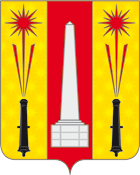 АДМИНИСТРАЦИЯ МУНИЦИПАЛЬНОГО ОБРАЗОВАНИЯ СЕЛЬСКОЕ ПОСЕЛЕНИЕ «ХОРОШЕВО»РЖЕВСКОГО РАЙОНА ТВЕРСКОЙ ОБЛАСТИПОСТАНОВЛЕНИЕ15.06.2017  г.                                                                                                    № 44О внесении изменений в ПостановлениеГлавы администрации сельского поселения «Хорошево»№ 55 от 21.12.2012 г. «Об утверждении административного регламента попредоставлению муниципальной услуги«Присвоение адреса объекту недвижимого имущества(земельным участкам, домовладению, объекту капитального строительства)»      В соответствии с федеральным закона от 27 июля 2010 года № 210- ФЗ «Об организации предоставления государственных и муниципальных услуг» с изменениями от 6 апреля 2011 года,  в соответствии с распоряжением Правительства Российской Федерации от 31.01.2017 г. №147-р «О целевых моделях упрощения процедур ведения бизнеса и повышения инвестиционной привлекательности субъектов Российской Федерации», в соответствии с постановлением главы администрации  сельского поселения «Хорошево»   от 18 мая . № 12 «Об утверждении порядка разработки и утверждения административных регламентов предоставления муниципальных услуг в сельском поселении «Хорошево», Ржевского района Тверской области   ПОСТАНОВЛЯЮ:Внести изменения в административный регламент по предоставлению муниципальной услуги «Присвоение адреса объекту недвижимого имущества (земельным участкам, домовладению, объекту капительного строительства)», утвержденный постановлением администрации сельского поселения «Хорошево» №55 от 21.12.2012 г., изложив п.п. 2.4 п. 2 в новой редакции:«2.4  Срок предоставления муниципальной услуги.Обращения заявителей для предоставления услуги рассматриваются ответственным должностным лицом в срок, не превышающий 12 календарных дней со дня получения заявления с приложением необходимых документов.1) прием заявления о присвоении адреса объекту недвижимости – в день поступления заявления;2) проверка наличия необходимых документов, прилагаемых к заявлению, и правильности оформления представленных документов – в день поступления заявления;3) подбор и изучение архивных, проектных и прочих материалов, необходимых для установления и оформления адресных документов - 5 рабочих дней;4) обследование территории на местности, где расположены объекты недвижимости, для которых устанавливаются адреса, взаимное согласование устанавливаемых и существующих адресов близлежащих объектов недвижимости - 3 рабочих дня; 5) подготовка и принятие распоряжения / постановления о присвоении адреса объекта недвижимости – 4 рабочих дней;   Не позднее чем через три календарных дня со дня принятия решения в адрес заявителя направляется по почте либо передается под роспись копия постановления о присвоении (уточнении) адреса объекту недвижимости либо письменного уведомления об отказе в присвоении (уточнении) адреса объекту недвижимости, с указанием причин отказа.    Время ожидания заявителя в очереди при подаче или получении документов при предоставлении муниципальной услуги составляет не более 15 минут».Обнародовать настоящее постановление на информационных стендах  сельского поселения " Хорошево " Ржевского района Тверской области.Настоящее постановление вступает в силу с момента его обнародования.Глава администрацииМО сельское поселение «Хорошево»                                                 М.В. Белов                  